АДМИНИСТРАЦИЯ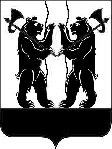 ЯРОСЛАВСКОГО МУНИЦИПАЛЬНОГО РАЙОНАПОСТАНОВЛЕНИЕ31.01.2017                                                                                                                             № 175В соответствии с пунктом 6 части 1 статьи 9, пунктом 3 статьи 67 Федерального закона  от 29 декабря 2012 года № 273-ФЗ «Об образовании                  в Российской Федерации, Администрация района п о с т а н о в л я е т:1. Утвердить закрепление определенных территорий Ярославского муниципального района за муниципальными общеобразовательными учреждениями  Ярославского муниципального района, реализующими образовательные программы начального общего, основного общего и среднего общего образования, согласно приложению.2. Руководителям муниципальных общеобразовательных учреждений Ярославского муниципального района осуществлять формирование списков обучающихся  на 2017-2018 учебный год с учётом закреплённых территорий.3. Признать утратившим силу постановление Администрации Ярославского муниципального района 27.01.2016  № 67 «О закреплении определенных территорий Ярославского муниципального района за муниципальными общеобразовательными организациями, реализующими общеобразовательные программы начального общего, основного общего и среднего общего образования». 4. Опубликовать постановление в газете «Ярославский агрокурьер».  5. Контроль за исполнением постановления возложить на заместителя Главы Администрации ЯМР по социальной политике.6. Постановление вступает в силу с 1 февраля 2017 года.               Глава Ярославскогомуниципального района                                                                                                                                                                  ПРИЛОЖЕНИЕ                                                                                              к постановлению                                                                                              Администрации ЯМР                                                                                             от 31.01.2017  № 175 Закрепление определенных территорий за муниципальными общеобразовательными учреждениями  Ярославского муниципального района, реализующими образовательные программы начального общего, основного общего и среднего общего образования                                                          О закреплении определенных территорий Ярославского  муниципального района за муниципальными общеобразовательными  организациями, реализующими общеобразовательные программы начального общего, основного общего и среднего общего образования  №п/пОбщеобразовательная организацияОбщеобразовательная организацияОбщеобразовательная организацияТерритория, закрепленная за общеобразовательной организациейТерритория, закрепленная за общеобразовательной организациейТерритория, закрепленная за общеобразовательной организацией1.МОУ Григорьевская СШ ЯМРМОУ Григорьевская СШ ЯМРМОУ Григорьевская СШ ЯМРд.Григорьевское, д.Аристово, д.Богословка, д.Боярское, д.Головинское,  д.Думино, д.Русаново, д.Колокуново, д.Коченятино, ст.Коченятино, д.Левцово, д. Маньково, д.Матренино,  д. Медведево, д.Никиткино, д.Поречье, д.Подосениха, д.Семеновское, д.Скоморохово, д.Черкасово, д.Юрьево, д.Язвицевод.Григорьевское, д.Аристово, д.Богословка, д.Боярское, д.Головинское,  д.Думино, д.Русаново, д.Колокуново, д.Коченятино, ст.Коченятино, д.Левцово, д. Маньково, д.Матренино,  д. Медведево, д.Никиткино, д.Поречье, д.Подосениха, д.Семеновское, д.Скоморохово, д.Черкасово, д.Юрьево, д.Язвицевод.Григорьевское, д.Аристово, д.Богословка, д.Боярское, д.Головинское,  д.Думино, д.Русаново, д.Колокуново, д.Коченятино, ст.Коченятино, д.Левцово, д. Маньково, д.Матренино,  д. Медведево, д.Никиткино, д.Поречье, д.Подосениха, д.Семеновское, д.Скоморохово, д.Черкасово, д.Юрьево, д.Язвицево2. МОУ Дубковская СШ ЯМР МОУ Дубковская СШ ЯМР МОУ Дубковская СШ ЯМРд.Большое Темерово, д.Гончарово, п.Дубки, д.Зиновское, д.Черелисинод.Большое Темерово, д.Гончарово, п.Дубки, д.Зиновское, д.Черелисинод.Большое Темерово, д.Гончарово, п.Дубки, д.Зиновское, д.Черелисино3. МОУ Ивняковская СШ ЯМР МОУ Ивняковская СШ ЯМР МОУ Ивняковская СШ ЯМРп.Ивняки, д.Антроповское, д.Бельково, д.Березовки, с.Богослов, д.Бойтово, д.Воробьево, д.Горбуново, д.Зверинцы, д.Иваново-Кошевники, д.Ивановский Перевоз, д.Коровайцево, д.Костино, д.Леонтьевское, д.Медведково, д.Никульское, д.Осовые, д.Прикалитки, д.Раздолье, д.Ременицы,            СНТ Текстильщик-1, СНТ Медик-2, СНТ Мичуринец -2,  д.Сабельницы, д.Юркиноп.Ивняки, д.Антроповское, д.Бельково, д.Березовки, с.Богослов, д.Бойтово, д.Воробьево, д.Горбуново, д.Зверинцы, д.Иваново-Кошевники, д.Ивановский Перевоз, д.Коровайцево, д.Костино, д.Леонтьевское, д.Медведково, д.Никульское, д.Осовые, д.Прикалитки, д.Раздолье, д.Ременицы,            СНТ Текстильщик-1, СНТ Медик-2, СНТ Мичуринец -2,  д.Сабельницы, д.Юркиноп.Ивняки, д.Антроповское, д.Бельково, д.Березовки, с.Богослов, д.Бойтово, д.Воробьево, д.Горбуново, д.Зверинцы, д.Иваново-Кошевники, д.Ивановский Перевоз, д.Коровайцево, д.Костино, д.Леонтьевское, д.Медведково, д.Никульское, д.Осовые, д.Прикалитки, д.Раздолье, д.Ременицы,            СНТ Текстильщик-1, СНТ Медик-2, СНТ Мичуринец -2,  д.Сабельницы, д.Юркино4.МОУ Иванищевская СШ ЯМРМОУ Иванищевская СШ ЯМРМОУ Иванищевская СШ ЯМРд.Баканово, д.Голенцево, д.Гридино, д.Дорогилино, д.Дулепово, д.Есемово, д.Иванищево, д.Ивково, д.Каблуково, д.Колокуново, д.Корнево, д.Крюково, д.Нагавки, д.Пономарево, д.Старово, д.Тарасцево, д.Филинское, д.Хламовское, д.Черемсаново, д.Юрино.д.Баканово, д.Голенцево, д.Гридино, д.Дорогилино, д.Дулепово, д.Есемово, д.Иванищево, д.Ивково, д.Каблуково, д.Колокуново, д.Корнево, д.Крюково, д.Нагавки, д.Пономарево, д.Старово, д.Тарасцево, д.Филинское, д.Хламовское, д.Черемсаново, д.Юрино.д.Баканово, д.Голенцево, д.Гридино, д.Дорогилино, д.Дулепово, д.Есемово, д.Иванищево, д.Ивково, д.Каблуково, д.Колокуново, д.Корнево, д.Крюково, д.Нагавки, д.Пономарево, д.Старово, д.Тарасцево, д.Филинское, д.Хламовское, д.Черемсаново, д.Юрино.5. МОУ Карачихская СШ ЯМР МОУ Карачихская СШ ЯМР МОУ Карачихская СШ ЯМРд.Курилково, д.Суринское, д.Чурилково, п.Карачиха, д.Колобиха, с.Пахна, д.Пеньки, п.Суринскийд.Курилково, д.Суринское, д.Чурилково, п.Карачиха, д.Колобиха, с.Пахна, д.Пеньки, п.Суринскийд.Курилково, д.Суринское, д.Чурилково, п.Карачиха, д.Колобиха, с.Пахна, д.Пеньки, п.Суринский6.МОУ Красноткацкая СШ ЯМРМОУ Красноткацкая СШ ЯМРМОУ Красноткацкая СШ ЯМРр.п. Красные Ткачи, д.Белкино, д.Бечихино, д.Боровая, с.Введенье, д.Ершово, д.Комарово, д.Кормилицино, д.Королево, д.Лаптево, д.Лупычево, д.Матьково, д.Митино, д.Ноготино, д.Прасковьино, д.Опарино, д.Прохоровское, д.Селифонтово, д.Чуркино,  п. пансионата Ярославльр.п. Красные Ткачи, д.Белкино, д.Бечихино, д.Боровая, с.Введенье, д.Ершово, д.Комарово, д.Кормилицино, д.Королево, д.Лаптево, д.Лупычево, д.Матьково, д.Митино, д.Ноготино, д.Прасковьино, д.Опарино, д.Прохоровское, д.Селифонтово, д.Чуркино,  п. пансионата Ярославльр.п. Красные Ткачи, д.Белкино, д.Бечихино, д.Боровая, с.Введенье, д.Ершово, д.Комарово, д.Кормилицино, д.Королево, д.Лаптево, д.Лупычево, д.Матьково, д.Митино, д.Ноготино, д.Прасковьино, д.Опарино, д.Прохоровское, д.Селифонтово, д.Чуркино,  п. пансионата Ярославль7.МОУ Кузнечихинская СШ ЯМРМОУ Кузнечихинская СШ ЯМРМОУ Кузнечихинская СШ ЯМРМОУ Кузнечихинская СШ ЯМРд.Кузнечиха, д.Борисово, д.Бутрево, д.Василево, д.Игнатово, д.Коптево, с.Наумово, д.Подвязново, с.Пономарево, д.Почаево, с.Сереново, СНОТ Надежда, д.Сосновцы, д.Филино, д.Юрятинод.Кузнечиха, д.Борисово, д.Бутрево, д.Василево, д.Игнатово, д.Коптево, с.Наумово, д.Подвязново, с.Пономарево, д.Почаево, с.Сереново, СНОТ Надежда, д.Сосновцы, д.Филино, д.Юрятинод.Кузнечиха, д.Борисово, д.Бутрево, д.Василево, д.Игнатово, д.Коптево, с.Наумово, д.Подвязново, с.Пономарево, д.Почаево, с.Сереново, СНОТ Надежда, д.Сосновцы, д.Филино, д.Юрятино8.МОУ Курбская СШ ЯМРМОУ Курбская СШ ЯМРМОУ Курбская СШ ЯМРМОУ Курбская СШ ЯМРд.Аристово, с.Курба, д.Алеханово, д.Балакирево, д.Большое Макарово, с.Васильевское, д.Давыдково, д.Девятово, с.Дегтево, д.Карповское, д.Котово, д.Лаптево, д.Малое Макарово, с.Михайловское, д.Нагорное, с.Новоленское, д.Семеновское, д.Скрипино, д.Слободка, д.Трощеево, д.Хренинод.Аристово, с.Курба, д.Алеханово, д.Балакирево, д.Большое Макарово, с.Васильевское, д.Давыдково, д.Девятово, с.Дегтево, д.Карповское, д.Котово, д.Лаптево, д.Малое Макарово, с.Михайловское, д.Нагорное, с.Новоленское, д.Семеновское, д.Скрипино, д.Слободка, д.Трощеево, д.Хренинод.Аристово, с.Курба, д.Алеханово, д.Балакирево, д.Большое Макарово, с.Васильевское, д.Давыдково, д.Девятово, с.Дегтево, д.Карповское, д.Котово, д.Лаптево, д.Малое Макарово, с.Михайловское, д.Нагорное, с.Новоленское, д.Семеновское, д.Скрипино, д.Слободка, д.Трощеево, д.Хренино9.МОУ Лучинская СШ ЯМРМОУ Лучинская СШ ЯМРМОУ Лучинская СШ ЯМРМОУ Лучинская СШ ЯМРд.Афинеево, д.Бекренево, п.Нагорный, д.Алексеевское, д.Бегоулево, д.Внуково, д.Корюково, с.Лучинское, д.Руденки, д.Сенчугово, д.Телегино, д.Хомутово, д.Цеденево, п.Щедрино, д.Ямищид.Афинеево, д.Бекренево, п.Нагорный, д.Алексеевское, д.Бегоулево, д.Внуково, д.Корюково, с.Лучинское, д.Руденки, д.Сенчугово, д.Телегино, д.Хомутово, д.Цеденево, п.Щедрино, д.Ямищид.Афинеево, д.Бекренево, п.Нагорный, д.Алексеевское, д.Бегоулево, д.Внуково, д.Корюково, с.Лучинское, д.Руденки, д.Сенчугово, д.Телегино, д.Хомутово, д.Цеденево, п.Щедрино, д.Ямищи10.МОУ Леснополянская НШ  им.К.Д. Ушинского ЯМРМОУ Леснополянская НШ  им.К.Д. Ушинского ЯМРМОУ Леснополянская НШ  им.К.Д. Ушинского ЯМРМОУ Леснополянская НШ  им.К.Д. Ушинского ЯМРр.п. Лесная Полянар.п. Лесная Полянар.п. Лесная Поляна11.МОУ Михайловская СШ ЯМРМОУ Михайловская СШ ЯМРМОУ Михайловская СШ ЯМРМОУ Михайловская СШ ЯМРс.Григорьевское, п.Михайловский, д.Дулово, п.Затон, д.Иванищево, д.Калинино, д.Кипелки, п.Красный Волгарь, п.Красный Холм, д.Крюковское, д. Максимовское, д.Некрасово, д.Новая, д.Патерево, д.Платуново, д.Попадьино, д.Турыгино, д.Хабарово, д.Харитоново, п.Ченцы, д.Шоломово, д.Щеглевское, д.Юрьево, д.Ямино с.Григорьевское, п.Михайловский, д.Дулово, п.Затон, д.Иванищево, д.Калинино, д.Кипелки, п.Красный Волгарь, п.Красный Холм, д.Крюковское, д. Максимовское, д.Некрасово, д.Новая, д.Патерево, д.Платуново, д.Попадьино, д.Турыгино, д.Хабарово, д.Харитоново, п.Ченцы, д.Шоломово, д.Щеглевское, д.Юрьево, д.Ямино с.Григорьевское, п.Михайловский, д.Дулово, п.Затон, д.Иванищево, д.Калинино, д.Кипелки, п.Красный Волгарь, п.Красный Холм, д.Крюковское, д. Максимовское, д.Некрасово, д.Новая, д.Патерево, д.Платуново, д.Попадьино, д.Турыгино, д.Хабарово, д.Харитоново, п.Ченцы, д.Шоломово, д.Щеглевское, д.Юрьево, д.Ямино 12.МОУ Мокеевская СШ ЯМРМОУ Мокеевская СШ ЯМРМОУ Мокеевская СШ ЯМРМОУ Мокеевская СШ ЯМРд.Мокеевское, д.Акишино, д.Алексеевское, д.Анискино, д.Бердицино, д.Васильево, с.Высоцкое, д.Жабино, д.Исаково, д.Ключи, д.Когаево, д.Куричьево, с.Лютово, ст.Лютово, д.Мальгино, д.Мужево, д.Мутовки, д.Новоселки, д.Облесцево, д.Палутино, д.Пашино, д.Погорелки, д.Приволье, д.Росляково, д.Рохма, д.Сатыево, д.Семеновское, с.Сеславино, д.Скородумки, д.Софряково, д.Студеново, д.Твердино, д.Торговцево, д.Ушаково, д.Федоровское, д.Харлово, д.Щипцовод.Мокеевское, д.Акишино, д.Алексеевское, д.Анискино, д.Бердицино, д.Васильево, с.Высоцкое, д.Жабино, д.Исаково, д.Ключи, д.Когаево, д.Куричьево, с.Лютово, ст.Лютово, д.Мальгино, д.Мужево, д.Мутовки, д.Новоселки, д.Облесцево, д.Палутино, д.Пашино, д.Погорелки, д.Приволье, д.Росляково, д.Рохма, д.Сатыево, д.Семеновское, с.Сеславино, д.Скородумки, д.Софряково, д.Студеново, д.Твердино, д.Торговцево, д.Ушаково, д.Федоровское, д.Харлово, д.Щипцовод.Мокеевское, д.Акишино, д.Алексеевское, д.Анискино, д.Бердицино, д.Васильево, с.Высоцкое, д.Жабино, д.Исаково, д.Ключи, д.Когаево, д.Куричьево, с.Лютово, ст.Лютово, д.Мальгино, д.Мужево, д.Мутовки, д.Новоселки, д.Облесцево, д.Палутино, д.Пашино, д.Погорелки, д.Приволье, д.Росляково, д.Рохма, д.Сатыево, д.Семеновское, с.Сеславино, д.Скородумки, д.Софряково, д.Студеново, д.Твердино, д.Торговцево, д.Ушаково, д.Федоровское, д.Харлово, д.Щипцово13.МОУ Мордвиновская СШ ЯМРМОУ Мордвиновская СШ ЯМРМОУ Мордвиновская СШ ЯМРМОУ Мордвиновская СШ ЯМРд.Мордвиново, д.Афонино, с.Балакирево, д.Белягино, д.Большое Симоново, д.Выездново, д.Гаврицы, д.Глинново, д.Давыдово, с.Дмитриевское, д.Дубовицы, д.Ерденево, д.Ермольцево, д.Закоторосье, д.Запрудново, д.Иванцево, с.Игрищи, д.Исаево, д.Калачиха, д.Клещево, д.Колесово, д.Красково, д.Лесково, д.Лопырево, д.Малое Симоново, д.Михеево, д.Новоселки, д.Осташково, д.Павловское, д.Павлухино, д.Подоль, д.Пуплышево, с.Резанино, д.Рожновки, д.Седельницы, д.Семеновское, д.Семухино, с.Сидоровское, д.Щеколдино, д.Щукинод.Мордвиново, д.Афонино, с.Балакирево, д.Белягино, д.Большое Симоново, д.Выездново, д.Гаврицы, д.Глинново, д.Давыдово, с.Дмитриевское, д.Дубовицы, д.Ерденево, д.Ермольцево, д.Закоторосье, д.Запрудново, д.Иванцево, с.Игрищи, д.Исаево, д.Калачиха, д.Клещево, д.Колесово, д.Красково, д.Лесково, д.Лопырево, д.Малое Симоново, д.Михеево, д.Новоселки, д.Осташково, д.Павловское, д.Павлухино, д.Подоль, д.Пуплышево, с.Резанино, д.Рожновки, д.Седельницы, д.Семеновское, д.Семухино, с.Сидоровское, д.Щеколдино, д.Щукинод.Мордвиново, д.Афонино, с.Балакирево, д.Белягино, д.Большое Симоново, д.Выездново, д.Гаврицы, д.Глинново, д.Давыдово, с.Дмитриевское, д.Дубовицы, д.Ерденево, д.Ермольцево, д.Закоторосье, д.Запрудново, д.Иванцево, с.Игрищи, д.Исаево, д.Калачиха, д.Клещево, д.Колесово, д.Красково, д.Лесково, д.Лопырево, д.Малое Симоново, д.Михеево, д.Новоселки, д.Осташково, д.Павловское, д.Павлухино, д.Подоль, д.Пуплышево, с.Резанино, д.Рожновки, д.Седельницы, д.Семеновское, д.Семухино, с.Сидоровское, д.Щеколдино, д.Щукино14.МОУ Сарафоновская СШ ЯМРМОУ Сарафоновская СШ ЯМРМОУ Сарафоновская СШ ЯМРМОУ Сарафоновская СШ ЯМРс.Сарафоново, д. Ананьино, д.Бардуково, д.Бекренево, д.Бовыкино, д.Большая Поповка, д.Большое Домнино, д.Борисково, д.Бузаркино, д.Васюково, д.Городищи, д.Гридино, д.Губцево, д.Давыдовское, д.Демково, д.Дорожаево, д.Ефремово, д.Жуково, д.Залесье, д.Зяблицы, д.Ильино, д.Козульки, д.Костяево, д.Котельницы, д.Красная Горка, д.Курилово, д.Ларино, д.Ломки, д.Малое Домнино, д.Матвеевское, д.Микшино, д.Михальцево, д.Молозиново, ст.Молот, д.Новлино, с.Пажа, д.Першино, д.Пестово, д.Петелино, д.Подберезново, д.Поповка, д.Порошино, п.Садовый, д.Скоково, п.Смена, с.Спасское, ст.Тенино, д.Терехово, д.Трубенинское, д.Хозницы, д.Ченцыс.Сарафоново, д. Ананьино, д.Бардуково, д.Бекренево, д.Бовыкино, д.Большая Поповка, д.Большое Домнино, д.Борисково, д.Бузаркино, д.Васюково, д.Городищи, д.Гридино, д.Губцево, д.Давыдовское, д.Демково, д.Дорожаево, д.Ефремово, д.Жуково, д.Залесье, д.Зяблицы, д.Ильино, д.Козульки, д.Костяево, д.Котельницы, д.Красная Горка, д.Курилово, д.Ларино, д.Ломки, д.Малое Домнино, д.Матвеевское, д.Микшино, д.Михальцево, д.Молозиново, ст.Молот, д.Новлино, с.Пажа, д.Першино, д.Пестово, д.Петелино, д.Подберезново, д.Поповка, д.Порошино, п.Садовый, д.Скоково, п.Смена, с.Спасское, ст.Тенино, д.Терехово, д.Трубенинское, д.Хозницы, д.Ченцыс.Сарафоново, д. Ананьино, д.Бардуково, д.Бекренево, д.Бовыкино, д.Большая Поповка, д.Большое Домнино, д.Борисково, д.Бузаркино, д.Васюково, д.Городищи, д.Гридино, д.Губцево, д.Давыдовское, д.Демково, д.Дорожаево, д.Ефремово, д.Жуково, д.Залесье, д.Зяблицы, д.Ильино, д.Козульки, д.Костяево, д.Котельницы, д.Красная Горка, д.Курилово, д.Ларино, д.Ломки, д.Малое Домнино, д.Матвеевское, д.Микшино, д.Михальцево, д.Молозиново, ст.Молот, д.Новлино, с.Пажа, д.Першино, д.Пестово, д.Петелино, д.Подберезново, д.Поповка, д.Порошино, п.Садовый, д.Скоково, п.Смена, с.Спасское, ст.Тенино, д.Терехово, д.Трубенинское, д.Хозницы, д.Ченцы15.МОУ Спасская СШ ЯМРМОУ Спасская СШ ЯМРМОУ Спасская СШ ЯМРМОУ Спасская СШ ЯМРс.Спас-Виталий, д.Алферово, д.Андреевское, д.Бессмертново, с.Григорцево, с.Григорьевское, д.Давыдово, д.Евково, д.Евстигнеево, д.Ерсловское, д.Залужье, д.Иванково, д.Измайлово, д.Ильинское, д.Клинцево, д.Козлятево, д.Коломино, д.Копытово, д.Корзново, д.Кузьминское, д.Курдеево, д.Ладыгино, д.Лыса-Гора, д.Максуры, д.Мамаево, д.Михайловское, д.Нечуково, д.Ново, д.Одарино, д.Павловское, д.Петрово, д.Погорелки, д.Полтево, д.Пучково, п. станции Пучковский, д.Романцево, д.Росторопово, д.Селехово, д.Сельцо, д.Студенцы, д.Точища, д.Уткино,        п. станции Уткино, с.Ушаково, д.Фатьяново, д.Хмельники, д.Худяково, д.Черкасихас.Спас-Виталий, д.Алферово, д.Андреевское, д.Бессмертново, с.Григорцево, с.Григорьевское, д.Давыдово, д.Евково, д.Евстигнеево, д.Ерсловское, д.Залужье, д.Иванково, д.Измайлово, д.Ильинское, д.Клинцево, д.Козлятево, д.Коломино, д.Копытово, д.Корзново, д.Кузьминское, д.Курдеево, д.Ладыгино, д.Лыса-Гора, д.Максуры, д.Мамаево, д.Михайловское, д.Нечуково, д.Ново, д.Одарино, д.Павловское, д.Петрово, д.Погорелки, д.Полтево, д.Пучково, п. станции Пучковский, д.Романцево, д.Росторопово, д.Селехово, д.Сельцо, д.Студенцы, д.Точища, д.Уткино,        п. станции Уткино, с.Ушаково, д.Фатьяново, д.Хмельники, д.Худяково, д.Черкасихас.Спас-Виталий, д.Алферово, д.Андреевское, д.Бессмертново, с.Григорцево, с.Григорьевское, д.Давыдово, д.Евково, д.Евстигнеево, д.Ерсловское, д.Залужье, д.Иванково, д.Измайлово, д.Ильинское, д.Клинцево, д.Козлятево, д.Коломино, д.Копытово, д.Корзново, д.Кузьминское, д.Курдеево, д.Ладыгино, д.Лыса-Гора, д.Максуры, д.Мамаево, д.Михайловское, д.Нечуково, д.Ново, д.Одарино, д.Павловское, д.Петрово, д.Погорелки, д.Полтево, д.Пучково, п. станции Пучковский, д.Романцево, д.Росторопово, д.Селехово, д.Сельцо, д.Студенцы, д.Точища, д.Уткино,        п. станции Уткино, с.Ушаково, д.Фатьяново, д.Хмельники, д.Худяково, д.Черкасиха16.16.МОУ СШ им. Ф.И. Толбухина ЯМРМОУ СШ им. Ф.И. Толбухина ЯМРМОУ СШ им. Ф.И. Толбухина ЯМРс.Толбухино, д.Аксеновская, с.Андроники, д.Буконтьево, д.Бухалово, х.Быстреник, д.Дор, д.Дубовики, д.Еремино, д.Зубарево, д.Каликино, д.Климатино, д.Козулино, д.Копосово, д.Курманово, д.Малое Степанцево, д.Мусоловка, д.Никифорово, д.Озерки, д.Павловское, д.Петряйки, д.Починок, д.Савкино, с.Сандырево, д.Сивцево, д.Сухарево, д.Троицкое, д.Феклино, д.Ям, д.Ясинос.Толбухино, д.Аксеновская, с.Андроники, д.Буконтьево, д.Бухалово, х.Быстреник, д.Дор, д.Дубовики, д.Еремино, д.Зубарево, д.Каликино, д.Климатино, д.Козулино, д.Копосово, д.Курманово, д.Малое Степанцево, д.Мусоловка, д.Никифорово, д.Озерки, д.Павловское, д.Петряйки, д.Починок, д.Савкино, с.Сандырево, д.Сивцево, д.Сухарево, д.Троицкое, д.Феклино, д.Ям, д.Ясинос.Толбухино, д.Аксеновская, с.Андроники, д.Буконтьево, д.Бухалово, х.Быстреник, д.Дор, д.Дубовики, д.Еремино, д.Зубарево, д.Каликино, д.Климатино, д.Козулино, д.Копосово, д.Курманово, д.Малое Степанцево, д.Мусоловка, д.Никифорово, д.Озерки, д.Павловское, д.Петряйки, д.Починок, д.Савкино, с.Сандырево, д.Сивцево, д.Сухарево, д.Троицкое, д.Феклино, д.Ям, д.Ясино17.17.МОУ Туношёнская СШ ЯМРМОУ Туношёнская СШ ЯМРМОУ Туношёнская СШ ЯМРс.Туношна, д.Бреховская, п.Волга, д.Воробино, д.Заборное, д.Дмитриево, п.Дорожный, д.Коргиш, д.Малышево, д.Образцово, д.Орлово, с.Петрово, д.Поляны, с.Сопелки, д.Сорокино, д.Телищево, ст.Телищево, д.Чернеево, д.Ярцево, д.Большая, д.Исаково, с.Красное, д.Мигачево, д.Петраково, д.Усково, д.Юрьевскоес.Туношна, д.Бреховская, п.Волга, д.Воробино, д.Заборное, д.Дмитриево, п.Дорожный, д.Коргиш, д.Малышево, д.Образцово, д.Орлово, с.Петрово, д.Поляны, с.Сопелки, д.Сорокино, д.Телищево, ст.Телищево, д.Чернеево, д.Ярцево, д.Большая, д.Исаково, с.Красное, д.Мигачево, д.Петраково, д.Усково, д.Юрьевскоес.Туношна, д.Бреховская, п.Волга, д.Воробино, д.Заборное, д.Дмитриево, п.Дорожный, д.Коргиш, д.Малышево, д.Образцово, д.Орлово, с.Петрово, д.Поляны, с.Сопелки, д.Сорокино, д.Телищево, ст.Телищево, д.Чернеево, д.Ярцево, д.Большая, д.Исаково, с.Красное, д.Мигачево, д.Петраково, д.Усково, д.Юрьевское18.18.МОУ  НШ п. Заволжье ЯМРМОУ  НШ п. Заволжье ЯМРМОУ  НШ п. Заволжье ЯМРд.Бор, д.Жуково, п.Заволжье, д.Коробово, д.Красный Бор, п.Красный Бор, д.Шебунинод.Бор, д.Жуково, п.Заволжье, д.Коробово, д.Красный Бор, п.Красный Бор, д.Шебунинод.Бор, д.Жуково, п.Заволжье, д.Коробово, д.Красный Бор, п.Красный Бор, д.Шебунино19.19.МОУ СШ п. Ярославка ЯМРМОУ СШ п. Ярославка ЯМРМОУ СШ п. Ярославка ЯМРп.Ярославка. д.Беркайцево, д.Большие Жарки, д.Васильцово, д.Ватолино, д.Дедова Гора, д.Дудинское, д.Исайцево, д.Козлово, п.Красное, д.Курдумово, д.Малые Жарки, д.Меньшиково, д.Мологино, с.Пазушино, д.Поддубново, д.Починки, д.Ракино, д.Рютнево, д.Софино, с.Толгоболь, с.Устье, с.Федоровское, д.Филатово, д.Филисово, д.Якимцевоп.Ярославка. д.Беркайцево, д.Большие Жарки, д.Васильцово, д.Ватолино, д.Дедова Гора, д.Дудинское, д.Исайцево, д.Козлово, п.Красное, д.Курдумово, д.Малые Жарки, д.Меньшиково, д.Мологино, с.Пазушино, д.Поддубново, д.Починки, д.Ракино, д.Рютнево, д.Софино, с.Толгоболь, с.Устье, с.Федоровское, д.Филатово, д.Филисово, д.Якимцевоп.Ярославка. д.Беркайцево, д.Большие Жарки, д.Васильцово, д.Ватолино, д.Дедова Гора, д.Дудинское, д.Исайцево, д.Козлово, п.Красное, д.Курдумово, д.Малые Жарки, д.Меньшиково, д.Мологино, с.Пазушино, д.Поддубново, д.Починки, д.Ракино, д.Рютнево, д.Софино, с.Толгоболь, с.Устье, с.Федоровское, д.Филатово, д.Филисово, д.Якимцево20.20.МОУ Ананьинская ОШ ЯМРМОУ Ананьинская ОШ ЯМРМОУ Ананьинская ОШ ЯМРд.Ананьино, д.Борисово, д.Волково, д.Голенищево, с.Еремеевское, д.Ерихово, д.Климовское, ДНП Любашино, д.Першино, д.Подолино, д.Поповское, д.Сарафоново, д.Сергеево, д.Тимошино, д.Худковод.Ананьино, д.Борисово, д.Волково, д.Голенищево, с.Еремеевское, д.Ерихово, д.Климовское, ДНП Любашино, д.Першино, д.Подолино, д.Поповское, д.Сарафоново, д.Сергеево, д.Тимошино, д.Худковод.Ананьино, д.Борисово, д.Волково, д.Голенищево, с.Еремеевское, д.Ерихово, д.Климовское, ДНП Любашино, д.Першино, д.Подолино, д.Поповское, д.Сарафоново, д.Сергеево, д.Тимошино, д.Худково21.21.МОУ Глебовская ОШ ЯМРМОУ Глебовская ОШ ЯМРМОУ Глебовская ОШ ЯМРд.Глебовское, д.Аксенцево, д.Артемуха, д.Большое Ноговицино, д.Василево, д.Гумнищево, д.Гусаково, д.Давыдово, д.Дмитриевское, д.Долгуново, д.Ермаково, д.Ишманово, д.Конищево, д.Кувшинцево,             д. Кузнечиха,  д.Малое Ноговицино, д.Мартьянка, д.Муравино, д.Муханово, д.Нестерово, д.Нефедницино, д.Обухово, д.Павловское, д.Подовинниково, д.Поповское, д.Прокшино, с.Раменье, д.Спас, д.Степанцево, д.Тарантаево, д.Чернышево, д.Чурово, д.Шелепинод.Глебовское, д.Аксенцево, д.Артемуха, д.Большое Ноговицино, д.Василево, д.Гумнищево, д.Гусаково, д.Давыдово, д.Дмитриевское, д.Долгуново, д.Ермаково, д.Ишманово, д.Конищево, д.Кувшинцево,             д. Кузнечиха,  д.Малое Ноговицино, д.Мартьянка, д.Муравино, д.Муханово, д.Нестерово, д.Нефедницино, д.Обухово, д.Павловское, д.Подовинниково, д.Поповское, д.Прокшино, с.Раменье, д.Спас, д.Степанцево, д.Тарантаево, д.Чернышево, д.Чурово, д.Шелепинод.Глебовское, д.Аксенцево, д.Артемуха, д.Большое Ноговицино, д.Василево, д.Гумнищево, д.Гусаково, д.Давыдово, д.Дмитриевское, д.Долгуново, д.Ермаково, д.Ишманово, д.Конищево, д.Кувшинцево,             д. Кузнечиха,  д.Малое Ноговицино, д.Мартьянка, д.Муравино, д.Муханово, д.Нестерово, д.Нефедницино, д.Обухово, д.Павловское, д.Подовинниково, д.Поповское, д.Прокшино, с.Раменье, д.Спас, д.Степанцево, д.Тарантаево, д.Чернышево, д.Чурово, д.Шелепино22.МОУ Карабихская ОШ ЯМРМОУ Карабихская ОШ ЯМРд.Карабиха, д.Бурмосово, д.Василево, д.Высоко, д.Зманово, д.Петровское, д.Спицино, п.Речной, д.Шепелевод.Карабиха, д.Бурмосово, д.Василево, д.Высоко, д.Зманово, д.Петровское, д.Спицино, п.Речной, д.Шепелевод.Карабиха, д.Бурмосово, д.Василево, д.Высоко, д.Зманово, д.Петровское, д.Спицино, п.Речной, д.Шепелево23.МОУ Медягинская ОШ ЯМРМОУ Медягинская ОШ ЯМРд.Бисерово, д.Васильевское, с.Гавшинка, д.Зинино, д.Каменка, д.Кузьмино, д.Кустово, с.Медягино, д.Чакарово, д.Юдовод.Бисерово, д.Васильевское, с.Гавшинка, д.Зинино, д.Каменка, д.Кузьмино, д.Кустово, с.Медягино, д.Чакарово, д.Юдовод.Бисерово, д.Васильевское, с.Гавшинка, д.Зинино, д.Каменка, д.Кузьмино, д.Кустово, с.Медягино, д.Чакарово, д.Юдово24.МОУ Козьмодемьянская ОШ ЯМРМОУ Козьмодемьянская ОШ ЯМРп.Козьмодемьянск, д.Аристово, д.Барское, д.Барышкино, д.Борисцево, д.Вощино, д.Ефремово, с.Козьмодемьянск, д.Кочегино, д.Курилово, д.Матвеево, д.Меленки, д.Панфилки, д.Писцово, д.Плотинки, д.Починки, с.Солонец, д.Юрковоп.Козьмодемьянск, д.Аристово, д.Барское, д.Барышкино, д.Борисцево, д.Вощино, д.Ефремово, с.Козьмодемьянск, д.Кочегино, д.Курилово, д.Матвеево, д.Меленки, д.Панфилки, д.Писцово, д.Плотинки, д.Починки, с.Солонец, д.Юрковоп.Козьмодемьянск, д.Аристово, д.Барское, д.Барышкино, д.Борисцево, д.Вощино, д.Ефремово, с.Козьмодемьянск, д.Кочегино, д.Курилово, д.Матвеево, д.Меленки, д.Панфилки, д.Писцово, д.Плотинки, д.Починки, с.Солонец, д.Юрково25.МОУ Пестрецовская ОШ ЯМРМОУ Пестрецовская ОШ ЯМРд.Пестрецово, д.Алешково, д.Боброво, д.Болково, д.Бортниково, д.Ботово, д.Браташино, д.Глухово, д.Головинское, д.Дымокурцы, д.Ермолово, д.Ильинское, д.Кобыляево, д.Кульнево, д.Лобаниха, д.Малое Болково, д.Маньково, д.Мишуково, д.Мостец, д.Павлеиха, д.Пенье, д.Петелино, д.Пограиха, д.Поленское, д.Скородумово, д.Тереховское, д.Федорино, д.Ченцы, п.Шебунино, д.Якалово, д.Якушево, с.Прусово, д.Андреевское, д.Большое Филимоново, д.Гаврилово, д.Калинтьевская, д.Ларино, д.Липовицы, д.Ляпино, д.Малое Филимоново, д.Полесье, д.Семеново, д.Сентьевская, д.Терентьевская, д.Шехнинод.Пестрецово, д.Алешково, д.Боброво, д.Болково, д.Бортниково, д.Ботово, д.Браташино, д.Глухово, д.Головинское, д.Дымокурцы, д.Ермолово, д.Ильинское, д.Кобыляево, д.Кульнево, д.Лобаниха, д.Малое Болково, д.Маньково, д.Мишуково, д.Мостец, д.Павлеиха, д.Пенье, д.Петелино, д.Пограиха, д.Поленское, д.Скородумово, д.Тереховское, д.Федорино, д.Ченцы, п.Шебунино, д.Якалово, д.Якушево, с.Прусово, д.Андреевское, д.Большое Филимоново, д.Гаврилово, д.Калинтьевская, д.Ларино, д.Липовицы, д.Ляпино, д.Малое Филимоново, д.Полесье, д.Семеново, д.Сентьевская, д.Терентьевская, д.Шехнинод.Пестрецово, д.Алешково, д.Боброво, д.Болково, д.Бортниково, д.Ботово, д.Браташино, д.Глухово, д.Головинское, д.Дымокурцы, д.Ермолово, д.Ильинское, д.Кобыляево, д.Кульнево, д.Лобаниха, д.Малое Болково, д.Маньково, д.Мишуково, д.Мостец, д.Павлеиха, д.Пенье, д.Петелино, д.Пограиха, д.Поленское, д.Скородумово, д.Тереховское, д.Федорино, д.Ченцы, п.Шебунино, д.Якалово, д.Якушево, с.Прусово, д.Андреевское, д.Большое Филимоново, д.Гаврилово, д.Калинтьевская, д.Ларино, д.Липовицы, д.Ляпино, д.Малое Филимоново, д.Полесье, д.Семеново, д.Сентьевская, д.Терентьевская, д.Шехнино26.МОУ Ширинская ОШ ЯМРМОУ Ширинская ОШ ЯМРс.Ширинье, д.Дряхлово,  д.Конищево, д.Марьино, д.Наумовское, д.Никоновское, д.Петрунино, д.Починки, д.Скворцово, д.Соловарово, д.Суховерково,  д.Тимохино, д.Чуркинос.Ширинье, д.Дряхлово,  д.Конищево, д.Марьино, д.Наумовское, д.Никоновское, д.Петрунино, д.Починки, д.Скворцово, д.Соловарово, д.Суховерково,  д.Тимохино, д.Чуркинос.Ширинье, д.Дряхлово,  д.Конищево, д.Марьино, д.Наумовское, д.Никоновское, д.Петрунино, д.Починки, д.Скворцово, д.Соловарово, д.Суховерково,  д.Тимохино, д.Чуркино